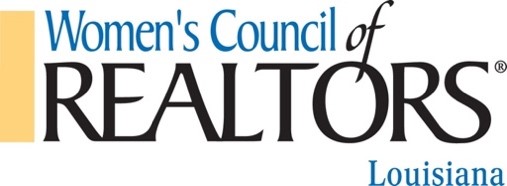 2023 Strategic Partner Opportunities Hello Friend of Women’s Council of REALTORS®,  Women’s Council of REALTORS® are highly successful, professional REALTORS® who earn more than  two times the average REALTOR®, are generally in business 25% longer than the average REALTOR®, generate  an average of 50% of real estate business from referrals and have a “referral mindset”. REALTORS® join  Women’s Council to build productive professional relationships, build and access a network of professional  expertise they can leverage for their clients and to continue to grow personally and professionally as top  business leaders.  Our State of Louisiana Network is proud to offer our  ‘Strategic Partner’ Program. As our  Strategic Partner, we will have the opportunity to provide social and professional programs to our Network of 300+ members (across our 4 local networks) that will be seen as the Voice and the Source of all things Real Estate  in Louisiana.  You will have the opportunity to strengthen relationships with our members and to be an  indispensable part of their professional network of experts to better serve their clients. You will also be able to showcase your products and services in addition to your experience and  expertise. There are a variety of levels and benefits available to suit strategic partner marketing budgets and  goals.  Thank you so much for your consideration. We are looking forward to introducing our updated  program from last year with a few changes and welcome you to call with any questions. One of the biggest  advantages of this program is that once you commit to being a Strategic Partner, we will ask you for no further funds throughout the entire year.   Respectfully, Shelley Simmons, President-Elect 2023 Women’s Council of Realtors Greater State of Louisiana (Baton Rouge)Jeffrey Buchanan, President 2023 Women’s Council of Realtors State of Louisiana (Shreveport/Bossier)2023 Strategic Partner Opportunities WORK IN PROCESS CALENDAR OF EVENTS Mon February 6th  6:00 pm Social With Sam Powell (20 attendee target)Tues February 7th 9am – 2pm PMN Class (LREC awaiting) - Effective Negotiating for RE Professionals w/ Sam Powell (100 attendee target)February: Women’s Council of REALTORS® State Event in conjunction with Louisiana Realtors, TBD Mon April 24, 11:00 am – 1:pm Elite Strategic Partner Roundtable Mastermind (75 attendee target)April: Women’s Council of REALTORS® State Event in conjunction with Louisiana Realtors, Baton Rouge, LA – Hilton BR Capitol Center ANDMon April 24, 3:00 pm – 5:00 pm State Social at Top Golf, Baton Rouge  (50 attendee target)Mon September 18th  2:00 pm -5:00 pm State Leadership Orientation Mon September 18, 5:00 pm – 6:00 pm Cocktail Hour w/ Cash Bar and Guest Speaker/Author Joyce Jeffrey (50 attendee target)September: Women’s Council of REALTORS® State Event in conjunction with Louisiana Realtors, Bossier City LA –  Horseshoe Casino   Thursday December 7th 11:00 am – 2:00 pm State Installation & Awards , TBA December:  Women’s Council of Realtors State Installation in conjunction with Greater Baton Rouge Network Installation & Awards – Baton Rouge LA(150 attendee target)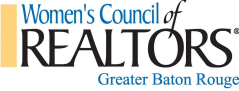 2023 Strategic Partner Opportunities Listed/Recognized As (business/person/etc):  ____________________________________________ 
Contact Person: ___________________________________________________________________  Mailing: ______________________________________________________ Zip: ________________ Phone: _____________________________ Email: _______________________________________  Website: _________________________________________________________________________ 
Strategic Partner Level:         _____ Elite            _____ Gold           _____ BronzeWould you like to add on a National WCR Membership for $200 (all member perks, pricing, voting, etc)?   _____YESGoverning Board Meeting 2 Minute Plug  (Elite & Gold Only) – first come, first serve_____  Jan       ____ March     ____May    ____ July _____  Sept   _____ NovAssist at WCR Basket Raffle Table (Elite & Gold Only) – first come, first serve_____ Feb/NOLA                 _______  April/Baton Rouge                _____ Sept/Bossier CityMonth for Strategic Partner Video  in Newsletter (Elite only)_____  Feb      ____ Apr    ____June    ____  Aug  _____  Oct    _____ DecPayment Method*: ____________________________________________________  
*Credit Card Payment will include a 5% processing fee.  Helpful Hints:  ● Make checks payable to Women’s Council of Realtors Louisiana  
● Mail payment to: Shelley Simmons |20762 Madison Avenue | Livingston LA 70754 ● Send CURRENT logo & web link to shelley@elevatere.agency ASAP   ● Questions? Contact Shelley Simmons, 225.953.3851 or shelley@elevatere.agency_____________________________________________________________________________  WCR USE ONLY: Elite Level - Network Meeting Presenter Date: ______________  Logo Rcv’d _____ Website Rcv’d _____ Added to Strategic Sponsor List _____ Pin Received ________ Social Media Recognition_______________________ 2023 Strategic Partner Opportunities Door Prize Donations by Strategic Partners are Always Welcome & Will be RecognizedBENEFITSELITE $1,500 Limit 1
Per  IndustryGOLD $1000Bronze$500Member pricing at all WCRGBR events for one attendee * * * Social Media Recognition on State Facebook Page (reach: 340)* * *WCR Strategic Partner Pin * * *Included in Meeting Program for all State Meetings ***Recognition in the State Newsletter 4 * year (reach: 325 members)***Included on the Entry Signage at every event ***Live Link to Company Website on WCR State Website**Strategic Partner Spotlight on State Facebook page  * * 2 minute plug at the start of Full Governing Board Meeting 6 / year (First Come First Serve) * *Invitation to Work the WCR Table at each LR event & display collateral material – Feb/NOLA; April/Baton Rouge; Sept/Bossier (reach:  500 / event)  - Max 2 partners/ event (First Come Basis)* *Table Presenter at April Strategic Partner Mastermind * Table Set up w/ Swag & Collateral  AND 3 min. Presentation at February/Nola PMN Class & September/Bossier Orientation *Attend Social with Sam Feb/NOLA, April Top Golf/BR & Cocktail Hour w/ Joyce Jeffrey Sept/Bossier *Strategic Partner Spotlight Video in Newsletter (4 available) First Come First Serve)*